SECTION A - DETAILS OF COMMENTATORSECTION B - COMMENTS ON THE DRAFT EXEMPTIONSECTION C - GENERAL COMMENTSName of organisation/individual:If the commentator is an organisation, provide the name and designation of the contact person:Email address:Contact number:NoSection of the exemptionComment1.2.3.4.5.6.7.8.9.10.11.12.13.14.15.No.IssueComment/inputComment/input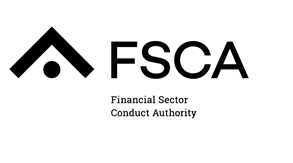 